Name: ___________________________________________________   Hr: _______ Date: ______________Optic Recipe CardINITIAL COMPREHENSION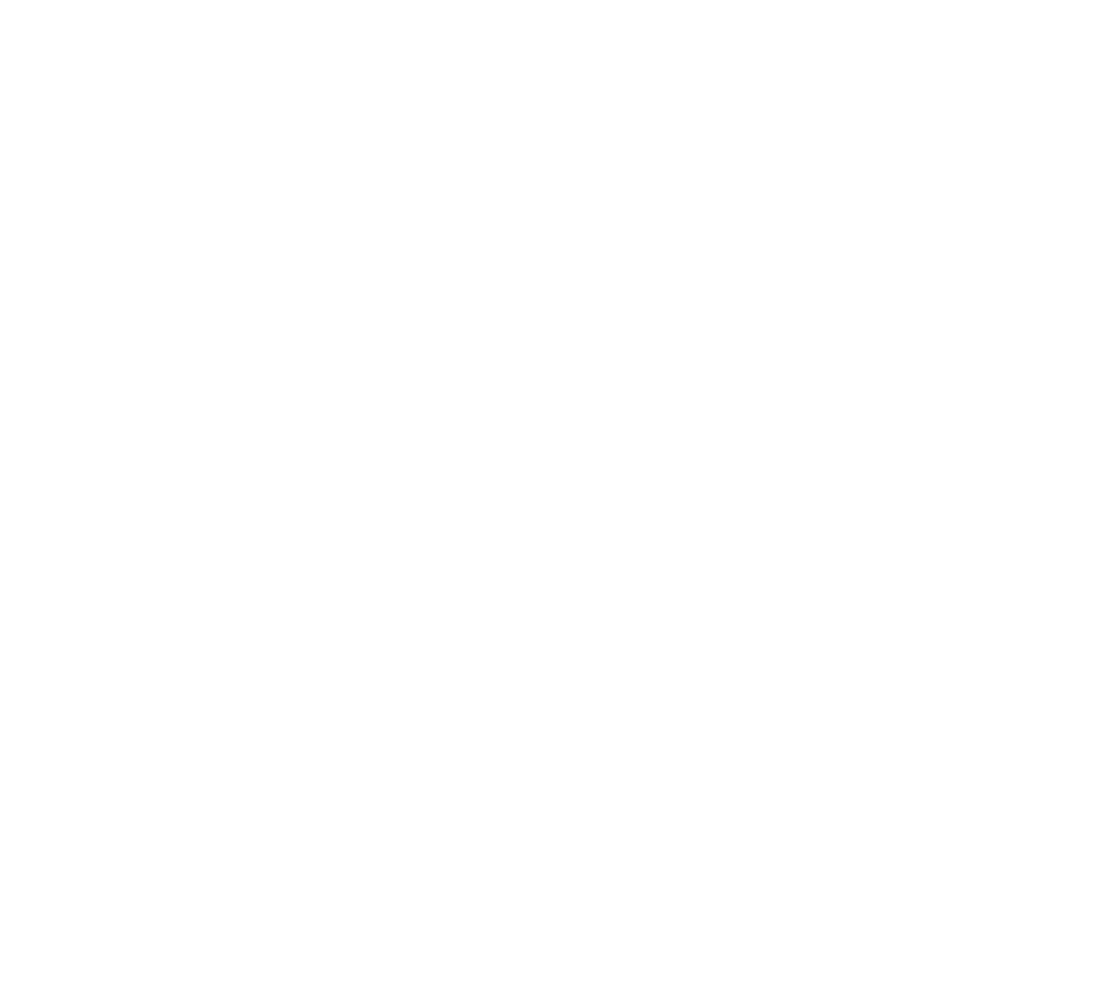 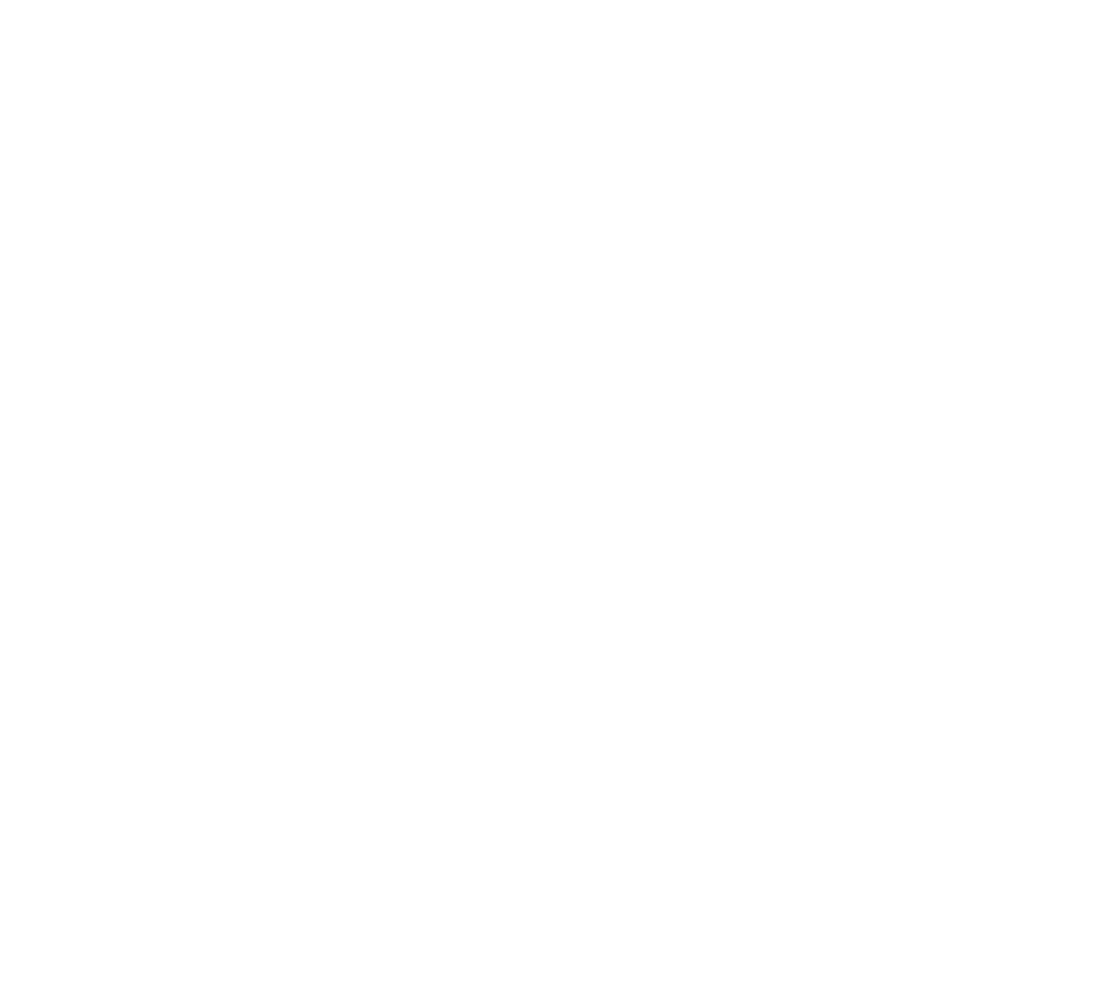 OBSERVATIONS:PREDICTIONS (+ evidence= INFERENCES)•••TITLE:      __________________________________________________________________________________________ CONCLUSION:WHO:  ______________________________________________________________________________WHAT:  ______________________________________________________________________________WHEN:  ______________________________________________________________________________WHERE:  _____________________________________________________________________________WHY:  ______________________________________________________________________________	HOW:      _____________________________________________________________________________FINAL COMPREHENSIONAfter viewing the art, write a narrative story describing the context (setting, characters, plot/conflict) of the picture. Support your position with evidence from the text.EVALUATE How was your initial comprehension (before using OPTIC) different from your final comprehension? How did using reading strategies enhance your comprehension?